Музыкально – спортивный праздникЧистота для здоровья нам нужна!под руководством ИФВ Зрячих Л. В.музыкального руководителя Гришановой О.В.11.01.2017 г.Цель: приобщать детей к здоровому образу жизни. Задачи:- развивать физические качества: ловкость, координацию движений, равновесие, внимательность;- воспитывать уверенность в своих силах;- вызывать положительные эмоции от движения.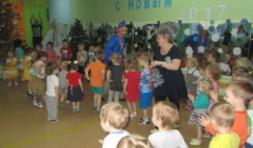 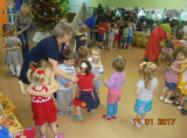 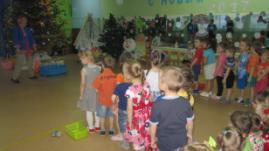 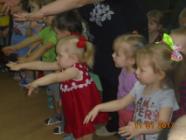 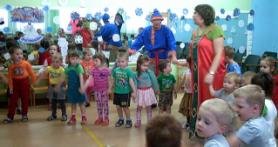 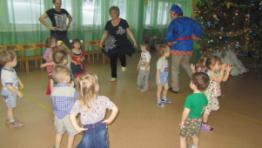 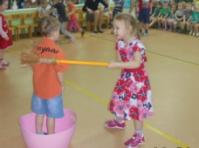 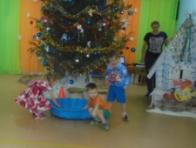 